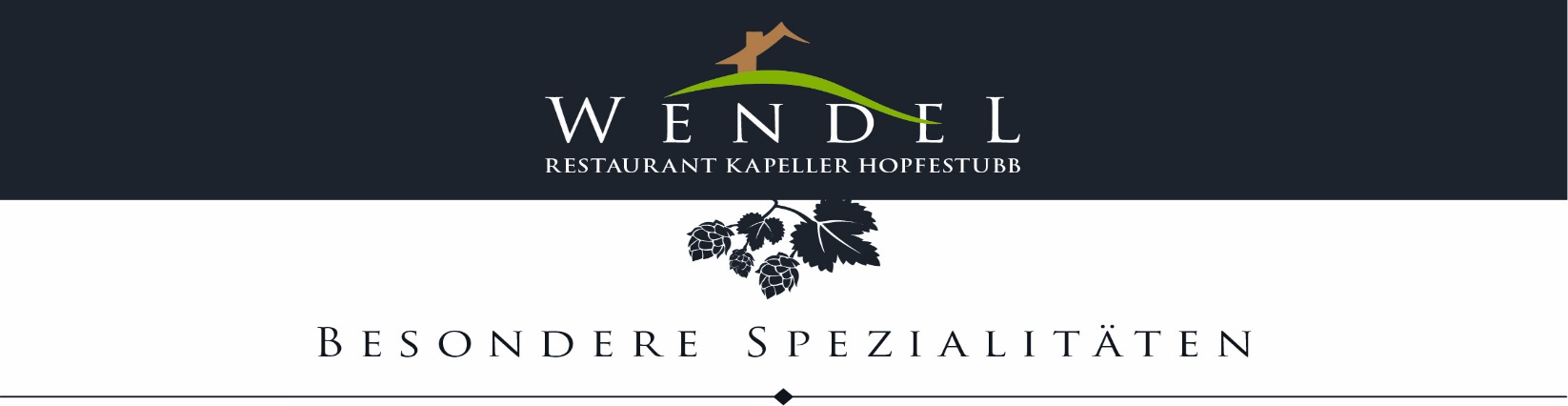 Cappuccino vom Pfälzer Kürbis (Kürbiscremesuppe) (m,b)	5.50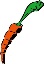 Gebratener Kastanien-Saumagen mit... (*1, *2, *3, *4, *5) ...Weinsauerkraut und Hausbrot	12.90...Weinsauerkraut und Bratkartoffeln	14.90	kleine Portion 2.- wenigerWeinempfehlung: 2018er Rivaner trockenHausgemachte Wildleberknödel (m,b,s,g,h)mit Zwiebelsoße, Weinsauerkraut und Bratkartoffeln	14.80	kleine Portion 12.80Weinempfehlung: 2014er Regent Rotwein trocken „100morgen“